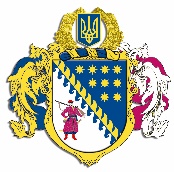 ДНІПРОПЕТРОВСЬКА ОБЛАСНА РАДАVІIІ СКЛИКАННЯПостійна комісія обласної ради з питань науки, освіти, соціальної політики та праціпросп. О. Поля, 2, кімн. 320, м. Дніпро, 49004, тел. (097) 037 02 86,e-mail: pdk.osvita@gmail.comВИСНОВКИ ТА РЕКОМЕНДАЦІЇ № 2/2706 червня 2024 року13.00Заслухавши та обговоривши інформацію директора департаменту соціального захисту населення Дніпропетровської обласної державної адміністрації Кришень О.В. стосовно  внесення змін до рішення обласної ради від 28 липня 2023 року № 299-17/VІІІ „Про Комплексну програму підтримки внутрішньо переміщених осіб у Дніпропетровській області на 2023 – 2025 роки”, постійна комісія вирішила:1. Інформацію директора департаменту соціального захисту населення Дніпропетровської обласної державної адміністрації Кришень О.В. взяти до відома.2. Погодити проєкт рішення обласної ради „Про внесення змін до рішення обласної ради від 28 липня 2023 року № 299-17/VІІІ „Про Комплексну програму підтримки внутрішньо переміщених осіб у Дніпропетровській області на 2023 – 2025 роки”3. Рекомендувати обласній раді затвердити проект рішення „Про внесення змін до рішення обласної ради від 28 липня 2023 року 
№ 299-17/VІІІ „Про Комплексну програму підтримки внутрішньо переміщених осіб у Дніпропетровській області на 2023 – 2025 роки”Результати голосування:Голова постійної комісії					     А.О. КОЛОМОЄЦЬПрізвище, ініціалиЗаПротиУтрималисьКоломоєць А.О.100Корнякова Т.В.100Пустова М.І.100Гиренко Л.А.100Зеєва О.В.100ВСЬОГО500